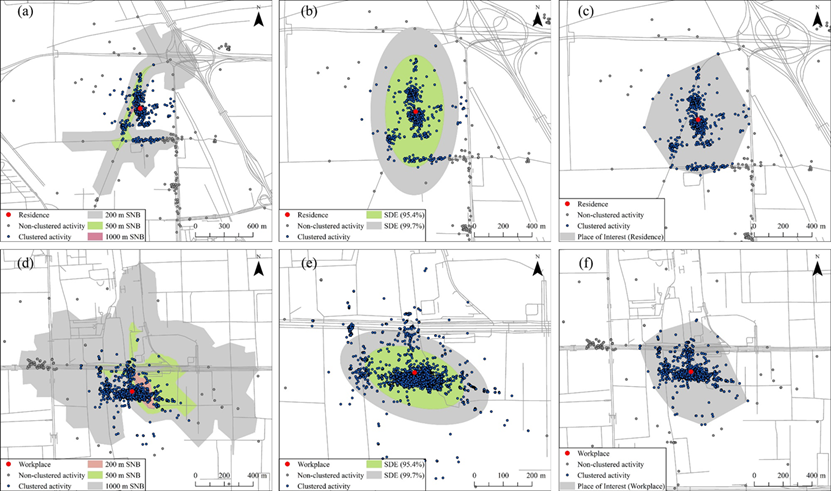 Figure S1. Results of different representation methods of localized activity spaces (localized SNB, SDE, MCP from left to right) corresponding to two typical urban structure: a sparse street network (a), (b), (c) and a dense street network (d), (e), (f).Table S1. A summary evaluation of representativeness of the localized activity spaces.Table S2. Spatial extent, average stay duration and frequency of stay activities around the anchor places and along the commuting routes (n = 107).Note: a Food exposure of DPA were defined as the sum of food outlets count along the commuting routes between activity spaces, accounting for transport modes. b Calculated as the average time people spent around the residences, workplaces, other anchor places and along the non-motorised commuting paths per day. The calculation was strictly based on the GPS trajectories, without estimating of people’s stay duration indoors that were not recorded. c Calculated as the count of stay activities around the anchor places per day. Abbreviations: RS-residential space, WS-workspace, OMS-other major space, DPA-non-motorized commuting path area.Geographical RepresentationRatio of Clustered Activity LocationsRatio of Non-Clustered Activity LocationsArea (km2)Geometry Restrictions200 m Street network buffer11.3%0.0%0.02Street network500 m Street network buffer36.7%5.3%0.15Street network1000 m Street network buffer86.8%21.0%1.17Street networkStandard deviation ellipse (95%)95.4%0.0%0.05Data & EllipseStandard deviation ellipse (99%)99.7%0.2%0.42Data & EllipseLocal minimum convex polygon100.0%0.0%0.40DataRSRSWSWSOMSOMSDPA aDPA aMean (SD)RangeMean(SD)RangeMean(SD)RangeMean(SD)RangeArea (km2)0.5 (0.9)0.1–3.60.3 (0.2)0.1–1.10.2 (0.3)0.1–1.40.2 (0.3)0.1–1.2Perimeter (km)2.7 (1.9)0.4–7.52.1(0.9)0.6–4.61.9 (1.1)0.6–4.44.9 (6.1)0.3–9.9Duration b (min/day)55.4 (77.3)20.7–419.338.7 (52.9)0.0–263.615.8 (26.9)0.0–124.117.0 (24.8)0.6–122.6Activities c (times/day)1.8 (1.3)0.2–6.21.3 (0.7)0.2–3.70.6 (0.6)0.1–2.61.4 (2.1)-